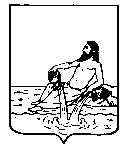 ВЕЛИКОУСТЮГСКАЯ ДУМАВЕЛИКОУСТЮГСКОГО МУНИЦИПАЛЬНОГО ОКРУГАР Е Ш Е Н И Е   от       19.04.2024          №    27                  ___________________________________________________________________________                   ______________________г. Великий УстюгНа основании Федерального закона от 25.12.2023 № 657-ФЗ «О внесении изменений в Водный кодекс Российской Федерации и отдельные законодательные акты Российской Федерации», постановления Правительства Вологодской области от 18.03.2024 № 326 «О признании утратившими силу некоторых постановлений Правительства области», руководствуясь статьями 25 и 28 Устава Великоустюгского муниципального округа Вологодской области,Великоустюгская Дума РЕШИЛА:1. Внести в правила использования водных объектов общего пользования, расположенных на территории Великоустюгского муниципального округа,  для личных и бытовых нужд, утвержденные решением Великоустюгской Думы Великоустюгского муниципального округа Вологодской области от 14.04.2023 № 35 (далее – правила) следующее изменение: 	пункт 2.4. правил изложить в новой редакции:	«2.4. Использование водных объектов общего пользования осуществляется с учетом правил использования водных объектов для рекреационных целей, утверждаемых в соответствии со статьей 50 Водного кодекса Российской Федерации, а также с учетом настоящих правил».2. Настоящее решение вступает в силу после официального опубликования. О внесении изменения в правила использования водных объектов общего пользования, расположенных на территории Великоустюгского муниципального округа,  для личных и бытовых нуждПредседатель Великоустюгской Думы_______________С.А. КапустинГлава Великоустюгского муниципального округа Вологодской области __________________ И.А. Абрамов      